Maths HangmanInstead of a word, create a calculation:For example, 34 + 89 = 123For every incorrect digit or sign, draw an agreed picture. If you don’t wish to use a hangman, use a different drawing, like parts of a beetle or other animal.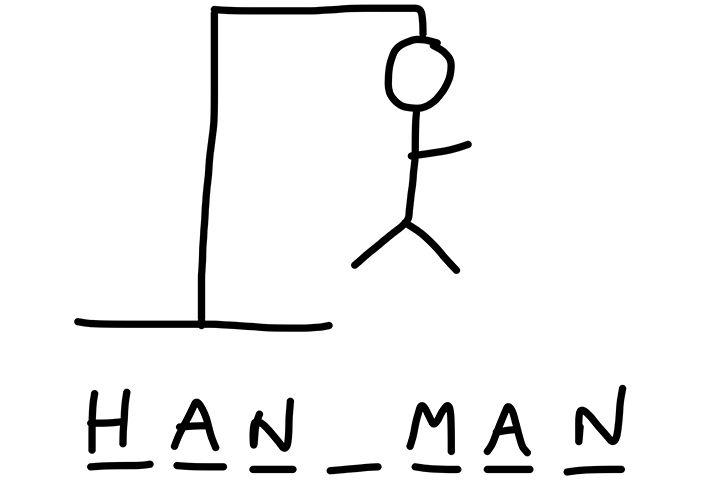 